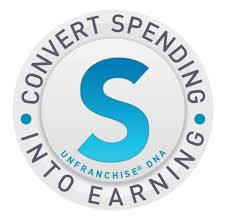 PC ID;_________________________PC ID;_________________________PC ID;_________________________PC ID;_________________________PC ID;_________________________PC ID;_________________________PC ID;_________________________ |  | @twitter: PC ID;_________________________PC ID;_________________________